 PNI analyse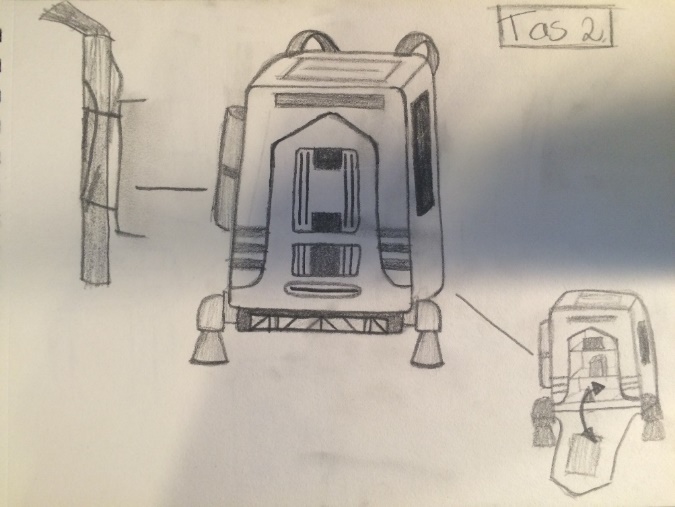 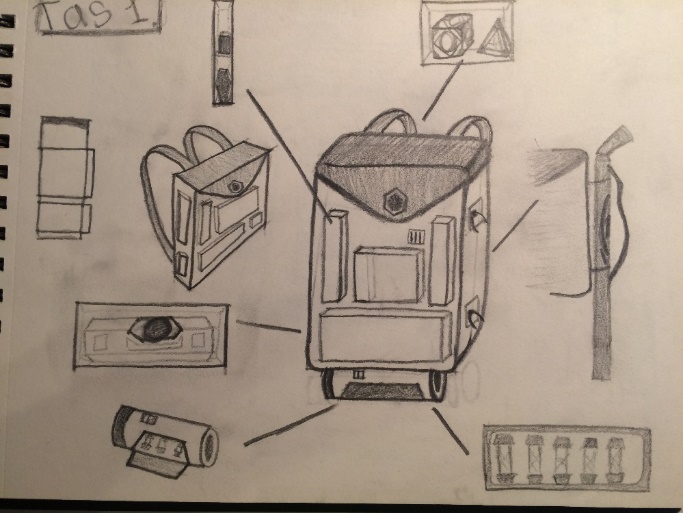 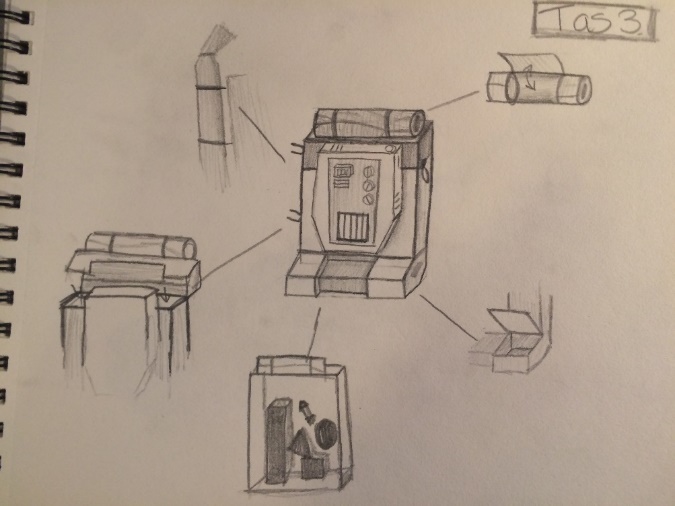 